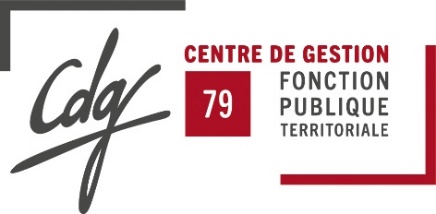 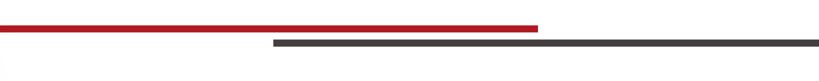 FICHE DE SIGNALEMENT d’un acte de violence, de discrimination, de harcèlement, d’agissements sexistes et/ou d’atteinte à l’intégrité de la personneVeuillez renseigner obligatoirement les données marquées par un astérisque (*). Dans le cas contraire, le signalement ne pourra pas être pris en compte et sera considéré comme irrecevable.IDENTITÉ DU SIGNALANT *
Civilité : 			NOM – Prénom : 			Collectivité/Employeur : 	Fonction : 	 (facultatif)Mail : 		Tél. : 	IDENTITÉ DE LA VICTIME, si différente
Civilité : 				NOM - Prénom : 					Collectivité/Employeur : 	Fonction : 	Service : 	(facultatif)IDENTITÉ DE L’AUTEUR DES ACTES OU AGISSEMENTS *Civilité : 				NOM - Prénom : 					Collectivité/Employeur : 	Fonction : 	Service : 	(facultatif)TYPE D’ACTE OU D’AGISSEMENTS *Le présent signalement concerne des faits de* :		Violence				Harcèlement moral ou sexuel				Atteinte à l’intégralité de la personne		Discrimination		Agissements sexistesDESCRIPTION DE LA SITUATION DONNANT LIEU A UN SIGNALEMENT *Description chronologique des faits en indiquant chaque évènement et dès que cela est possible, la date, le lieu et l’heure :
	
	
	
	
	
	
	
	
Préciser si les faits sont uniques ou répétés, et, s’ils se sont déjà produits auparavant, merci d’indiquer sous quelle forme et à quelle fréquence : ÉLÉMENTS DE PREUVE OU TÉMOIGNAGES ÉVENTUELSLister et joindre les éléments de preuve dont vous disposez (témoignages, mails, courriers, …)AUTRES DÉMARCHES DEJA ACCOMPLIESCes faits ont-ils déjà été signalés ? 	oui 		non Si oui, auprès de qui et quand (date ou période) : 	Arrêt(s) de travail :
Du 		Au 	Du 		Au 		Déclaration d’accident de service ou de maladie professionnelle déposée le : 			
	Dépôt de plainte déposé le : 	 
Auprès de 			Pour le motif suivant  	
		Des mesures ont-elles été mises en place ? oui 		non Si oui, les lister en indiquant leur date et leurs impacts : Je déclare sur l’honneur que les informations mentionnées ci-dessus sont exactes.Date * : 		Signature * :Le présent formulaire et l’ensemble des pièces sont à transmettre au Centre de gestion 79, 
soit par mail : signalement@cdg79.fr  / soit par courrier, à l’adresse suivante : Dispositif de signalement 
Centre de gestion de la Fonction publique territoriale des Deux-Sèvres
9 rue Chaigneau
CS 80030
79403 SAINT-MAIXENT-L’ÉCOLEQue se passe-t-il après le signalement ?Vous recevrez un accusé de réception de votre signalement, par mail, dans un délai de 8 jours.Une cellule pluridisciplinaire se réunira dans un délai de 2 à 4 semaines afin de : Transmettre à la victime, par tous moyens appropriés, des informations concernant ses droits, les procédures et les suites possibles, ainsi que les coordonnées des professionnels susceptibles de l’accompagner : Transmettre à l’employeur de la victime et, le cas échéant, à l’employeur de l’auteur présumé des faits, et en fonction de la nature des faits signalés, des fiches de préconisations et/ou actions à mettre en œuvre ;S’informer des suites données, par l’employeur concerné, aux préconisations formulées, dans quels délais, et si d’autres suites ont été données (notamment disciplinaires ou judiciaires)Les membres de la cellule sont, de par leurs fonctions, soumis aux obligations de confidentialité. A chacune des étapes le CDG79 garantit la stricte confidentialité de la procédure, sa neutralité et son impartialité.Par ailleurs, le CDG79 ne dispose, en aucun cas, d’un pouvoir disciplinaire ou de prérogatives répressives.Traitement des donnéesLes informations recueillies sont enregistrées dans un fichier informatisé par le CDG79, destiné au dispositif de signalement des actes de violence, de discrimination, de harcèlement ou d’agissements sexistes, dans la fonction publique. Les données collectées seront communiquées aux seuls destinataires suivants : les membres de la cellule du dispositif.Leur durée de conservation est de trois ans. Vous pouvez accéder aux données vous concernant, les rectifier, demander leur effacement ou exercer votre droit à la limitation du traitement de vos données. Consultez le site cnil.fr pour de plus amples renseignements.Pour exercer ces droits ou pour toute autre question sur le traitement de vos données dans ce dispositif, vous pouvez contacter notre délégué à la protection des données : dpo@cdg79.fr  / DPO du CDG79 – 9 rue Chaigneau – St Maixent-l ’Ecole.Si vous estimez, après nous avoir contactés, que vos droits « Informatiques et Libertés » ne sont pas respectés, vous pourrez adresser une réclamation à la CNIL.